Semester 3 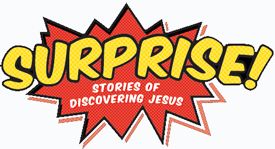 Lesson 1 – Discovering Jesus In The Temple Actions are underlinedGather - Opening Prayer - Weekly Message-Welcome & Opening Prayer-Announce Message – We Can Ask Questions And Grow In Wisdom!-MusicWorship - Sacred Scripture/Story/Drama Skit-Memory Passage –  “Let the children come to me, so not stop them: for it is such as these the kingdom of God belongs - .” Mark 10:14b-Scripture – Read pg 9 Bible background  - Drama Skit – pg 32 - 34Respond - Response Sessions Active - Interactive/Guessing Game – pg 8Bible - Memory Verse/Reflection/Activity Books-Review the Scripture Story – Bible Response Session Plan – Reflection Questions  pgs 9 & 10-Read Booklets – Story Booklet – Discovering Jesus in the Temple pg 2- Additional Activities pg 11 & 12 – Footprint path, Learn About Passover, Visit to the Church, Jesus Spent Time in the Temple- Tales of Discovery Booklet pgs 3-5Creative - Craft/ReviewSt. Albert the Great Booklet – pg 6Let the Children come to me magnet – materials providedComprehension – Worksheets ProvidedAdditional Activities in Early Childhood Leader GuideSend - Closing Prayer - Review